苗栗縣私立中興高級商工職業學校104學年度高職優質化輔助方案2月份管制會議紀錄壹、時間：105年2月23日(二)  16:10貳、地點：圖書室參、主席：吳聲忠校長肆、報告人：鄭麗華組長                                                                                                                                                                                                                                                                                                                                                                                                                                                                                                                                                                                                                                                                                                                                                                                                                                                                                                                        伍、紀錄：余佳蓉小姐陸、參加人員：如簽到表柒、主席致詞：檢視各單位2月份工作執行進度。捌、報告題綱：一、檢視各單位2月份工作執行進度，詳如附件一。    二、請各單位提早構思並撰寫105學年度優質化計畫，撰寫用空白表件已於1月27日寄發。因尚無最新的105年空白表件，故先使用104年空白表件。    三、校長、會計主任及本職將參加2月26日於新竹高工舉辦的「105年度高職優質化輔助方案計畫申辦及輔導訪視說明會」，再擇期向各單位說明最新消息。玖、提案討論拾、臨時動議    提案：103-2-4 『一科一特色-還我漂亮拳』實施計畫之藝術櫥窗隔板建置的經費          支出（時尚造型科主任沈惠珠）。    說明：103-2-4 『一科一特色-還我漂亮拳』實施計畫中預計2月份要完成建置展          示造型設計作品藝術櫥窗，而藝術櫥窗隔板建置的經費之前就被砍掉，因          此計畫雖然保留，卻沒有經費可以建置隔板以擺設作品，所以請  校長裁          示經費要從哪裡支出。    討論：1.藝術櫥窗隔板建置被刪除經費是因為不符合優質化精神。（會計主任黃             瑜君）          2.學校目前沒有經費可以支出。（總務主任古裕鈞）          3.藝術櫥窗加裝「隔板」後就能擺設作品上去，但不清楚費用。（時尚造            型科主任沈惠珠）    決議：加裝「隔板」應該不會花很多錢，請沈惠珠主任上簽呈找廠商先行估價再          決定。拾壹、主席指（裁）示      請各單位先行構思105學年度優質化計畫。拾貳、散會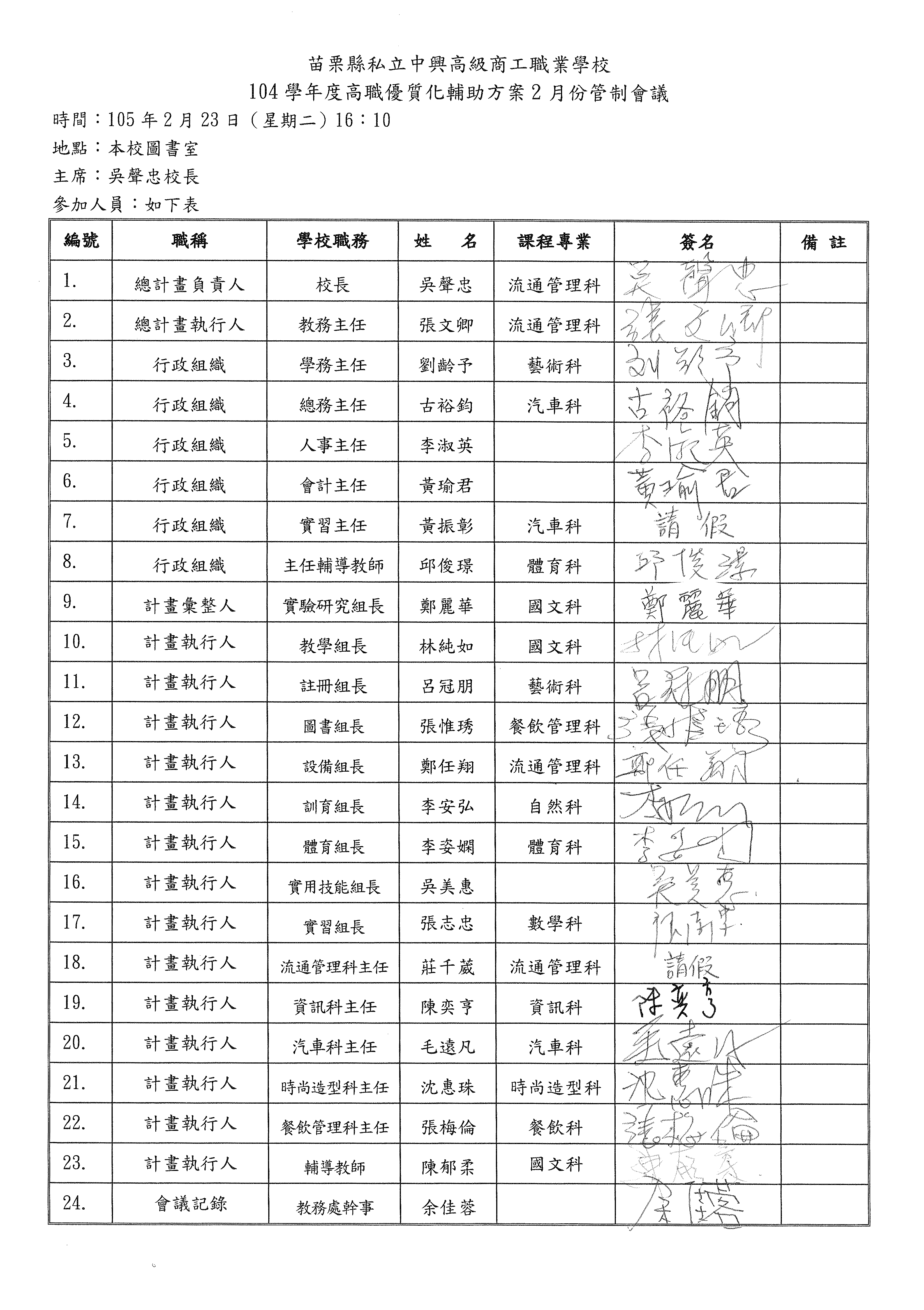 附件一附件二計畫編號：103-1-1計畫編號：103-1-12月計畫負責人：林純如計畫負責人：林純如2月計畫
名稱執行摘要執行進度「教學停看聽」實施計畫1.推動教師專業發展評鑑NA「教學停看聽」實施計畫2.成立教師專業學習社群1.104學年度第二學期延續第一學期開立十個教師專業學習社群。分別為:社群           科別                       主持人英文檢定       英文科                  李佳玲老師數學教學       數學科                  徐虹翠老師國文教學       國文科                  柯中月老師經營探戈       流通管理科              莊千葳老師E點就通       資訊科                  陳奕亨老師奔馳一百       汽車科                  毛遠凡老師亮麗恰恰       時尚造型科              沈惠珠老師美味曼波       餐飲管理科              張梅倫老師班級經營       導師群                  徐淑珍老師機電整合       資訊科 汽車科          上:陳奕亨老師  下:毛遠凡老師「教學停看聽」實施計畫3.召開教師專業社群會議NA「教學停看聽」實施計畫4.辦理各領域（科）教學演示NA「教學停看聽」實施計畫5.辦理教師評量線上問卷調查NA「教學停看聽」實施計畫6.辦理教師校內進修研習優質化「103-1深耕教師、專業成就教學實施計畫」項目一「教學停看聽103-1-1」辦理。【教師教學檔案製作系列心得分享】總共三場，時間如下:第一場講師:張梅倫老師 105年2月24日(三) 下午4:10-5:00第二場講師:林純如老師 105年3月2日(三) 下午4:10-5:00第三場講師:黃麗如老師 105年3月16日(三) 下午4:10-5:00地點:視聽教室。每場次會核發一小時研習時數。                                                     研習滿意度待三場次辦理完成後再統計。「教學停看聽」實施計畫7.獎勵教師在職進修NA計畫編號：103-1-3計畫編號：103-1-32月計畫負責人：鄭任翔計畫負責人：鄭任翔2月計畫
名稱執行摘要執行進度「漫步在雲端」實施計畫1.建置雲端行動教室NA「漫步在雲端」實施計畫2.建置各領域數位教材NA「漫步在雲端」實施計畫3.辦理教師資訊研習1.辦理教師研習(外聘)
   (1)時間:105年02月03日
   (2)研習主題:行動學習之教學模式研習
   (3)講師:磐石中學 陳淑琴 老師
   (4)參與教師:一、二年級授課教師
   (5)滿意度：98.72%(非常滿意:64.5%、滿意:34.22%、普通:1.28%)

2.辦理教師研習(外聘)
   (1)時間:105年02月03日
   (2)研習主題:APP教學設計與應用研習
   (3)講師:磐石中學 陳淑琴 老師
   (4)參與教師:一、二年級授課教師   
   (5)滿意度：95%(非常滿意:63.12%、滿意:31.88%、普通:5%)計畫編號：103-2-1計畫編號：103-2-12月計畫負責人：莊千葳計畫負責人：莊千葳2月計畫
名稱執行摘要執行進度「一科一特色-e神通店長」實施計畫1.建置實習教室相關設備及結合員生消費合作社ＮＡ「一科一特色-e神通店長」實施計畫2.辦理教師進修研習ＮＡ「一科一特色-e神通店長」實施計畫3.融入實習教課程ＮＡ「一科一特色-e神通店長」實施計畫4.辦理競賽及成果展ＮＡ計畫編號：103-2-2計畫編號：103-2-22月計畫負責人：陳奕亨計畫負責人：陳奕亨2月計畫
名稱執行摘要執行進度計畫
名稱執行摘要執行進度「一科一特色-驅動e未來」實施計畫1.辦理資訊科教師研習(1)預計參加龍華科大競速車研習「一科一特色-驅動e未來」實施計畫2.融入學生專業實習教學課程NA「一科一特色-驅動e未來」實施計畫3.辦理學生成果競賽及技藝教育成果展NA計畫編號：103-2-3計畫編號：103-2-32月計畫負責人：毛遠凡計畫負責人：毛遠凡2月計畫
名稱執行摘要執行進度計畫
名稱執行摘要執行進度「一科一特色-環保卡打車」實施計畫1.強化實習場及設備1.預計105年2月下旬進行第二次招標。備註：1/29第一次招標，金額超過計畫核定金額故流標。「一科一特色-環保卡打車」實施計畫2.辦理教師教育訓練及研習NA「一科一特色-環保卡打車」實施計畫3.融入學生實習教學課程1.按相關課程進行融入教學。「一科一特色-環保卡打車」實施計畫4.辦理學生競賽及成果展NA計畫編號：103-2-4計畫編號：103-2-42月計畫負責人：沈惠珠計畫負責人：沈惠珠2月計畫
名稱執行摘要執行進度「一科一特色-還我漂亮拳」實施計畫1.建置藝術櫥窗NA「一科一特色-還我漂亮拳」實施計畫2.辦理校內教師研習NA「一科一特色-還我漂亮拳」實施計畫3.融入實習教學課程NA「一科一特色-還我漂亮拳」實施計畫4.辦理動態走秀及靜態成果展NA計畫編號：103-2-5計畫編號：103-2-52月計畫負責人：張梅倫計畫負責人：張梅倫2月計畫
名稱執行摘要執行進度「一科一特色-低碳料理餐」實施計畫1.建置實習場地及設備NA「一科一特色-低碳料理餐」實施計畫2.辦理教育訓練及研習NA「一科一特色-低碳料理餐」實施計畫3.融入實習教學課程NA「一科一特色-低碳料理餐」實施計畫4.辦理競賽及成果展NA計畫編號：103-2-6計畫編號：103-2-62月計畫負責人：沈惠珠計畫負責人：沈惠珠2月計畫
名稱執行摘要執行進度「一科一特色-萬能妙管家」實施計畫1.設計並印製萬能妙管家課程教材1.105年2月3日完成十份教材設計

2.105年2月25日印製萬能妙管家教材「一科一特色-萬能妙管家」實施計畫2.辦理校內教師研習NA「一科一特色-萬能妙管家」實施計畫3.上、下學期末舉辦班級競賽NA計畫編號：103-3-1計畫編號：103-3-12月計畫負責人：李姿嫻計畫負責人：李姿嫻2月計畫
名稱執行摘要執行進度「流金青春，藝文無敵」實施計畫1.校外參觀NA「流金青春，藝文無敵」實施計畫2.學生美展NA「流金青春，藝文無敵」實施計畫3.校內寫生NA計畫編號：103-3-2計畫編號：103-3-22月計畫負責人：張惟琇計畫負責人：張惟琇2月計畫
名稱執行摘要執行進度計畫
名稱執行摘要執行進度「璀璨心靈，閱讀典藏」實施計畫1.圖書館藏吃到飽NA「璀璨心靈，閱讀典藏」實施計畫2.好書分享讀不完NA計畫編號：103-4計畫編號：103-42月計畫負責人：吳美惠計畫負責人：吳美惠2月計畫
名稱執行摘要執行進度「社區交流，輔導就近入學」實施計畫1.性向探索初體驗NA「社區交流，輔導就近入學」實施計畫2.獎（助）學金註冊組預計105年2月底前審查完成全年級前一學期成績計畫編號：103-5-1計畫編號：103-5-12月計畫負責人：張志忠計畫負責人：張志忠2月計畫
名稱執行摘要執行進度「技職勤推廣，共學新環境」實施計畫1.各科規畫課後輔導機制NA「技職勤推廣，共學新環境」實施計畫2.輔導學生參加校內外專題製作競賽NA「技職勤推廣，共學新環境」實施計畫3.設置丙級考場NA「技職勤推廣，共學新環境」實施計畫4.各科建置丙級證照影音教學資料庫資訊科於105年02月17日繳交乙、丙級電腦硬體裝修術科教學影音檔計畫編號：103-5-2計畫編號：103-5-22月計畫負責人：李安弘計畫負責人：李安弘2月計畫
名稱執行摘要執行進度「敦品志勵學，大愛樂服務」實施計畫品格教育劇團演出NA計畫編號：103-5-3計畫編號：103-5-32月計畫負責人：李姿嫻計畫負責人：李姿嫻2月計畫
名稱執行摘要執行進度「中興籃球，健康卓越」實施計畫1.移地訓練NA「中興籃球，健康卓越」實施計畫2.籃球研習營NA「中興籃球，健康卓越」實施計畫3.參加高中籃球甲級(乙級)聯賽NA「中興籃球，健康卓越」實施計畫4.舉辦中興盃籃球賽NA計畫編號：103-5-4計畫編號：103-5-42月計畫負責人：邱俊璟計畫負責人：邱俊璟2月計畫
名稱執行摘要執行進度「無聲科技，智慧廣播」實施計畫主機安裝施工已執行完成。計畫編號：104-1計畫編號：104-12月計畫負責人：涂沛宗計畫負責人：涂沛宗2月計畫
名稱執行摘要執行進度「魅力四攝，行銷辦學亮點」實施計畫1.腳本撰寫研習已執行完成。「魅力四攝，行銷辦學亮點」實施計畫2.表演研習已執行完成。「魅力四攝，行銷辦學亮點」實施計畫3.拍攝研習已執行完成。「魅力四攝，行銷辦學亮點」實施計畫4.剪接研習已執行完成。「魅力四攝，行銷辦學亮點」實施計畫5.配樂研習已執行完成。「魅力四攝，行銷辦學亮點」實施計畫6.後製研習已執行完成。「魅力四攝，行銷辦學亮點」實施計畫7.字幕研習已執行完成。「魅力四攝，行銷辦學亮點」實施計畫8.影片放置於線上影音系統104學年度微電影拍攝影片目前正在進行審查階段，待審查完成，學校完成影片修正，及國教署同意公告成果後，各校方能於youtube或其他網站公開影片。中興高級商工職業校104學年度高職優質化輔助方案2月份管制會議照片時間：105年2月23日（星期二）16時10分。地點：本校敬業樓B1圖書室。主席：吳聲忠校長中興高級商工職業校104學年度高職優質化輔助方案2月份管制會議照片時間：105年2月23日（星期二）16時10分。地點：本校敬業樓B1圖書室。主席：吳聲忠校長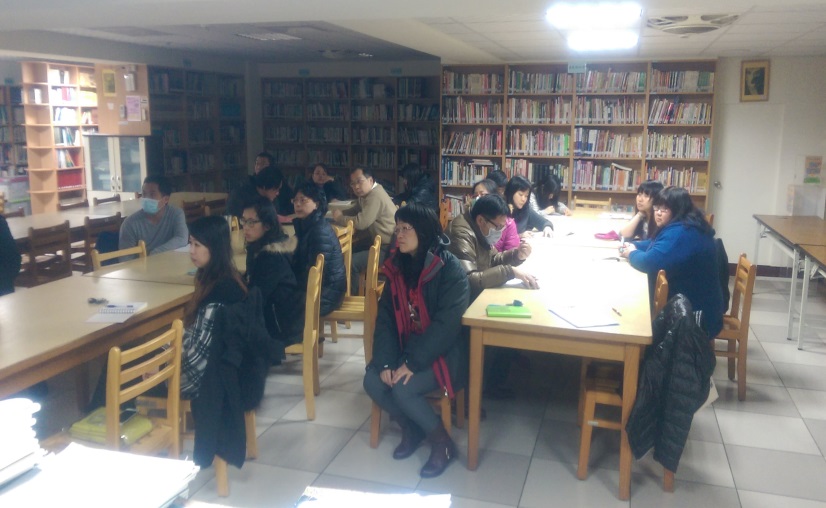 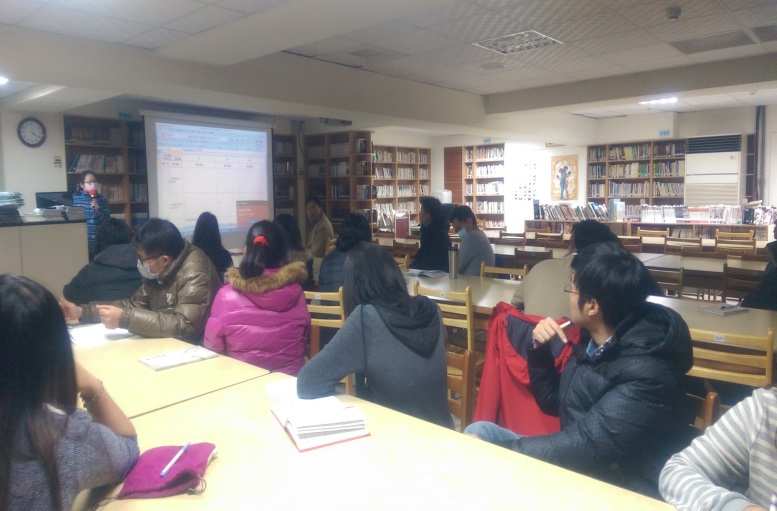 與會同仁認真聆聽與會同仁認真聆聽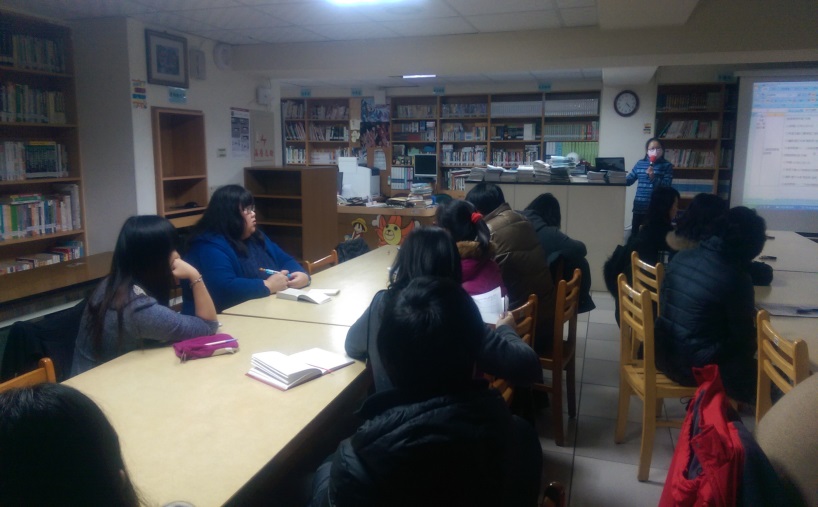 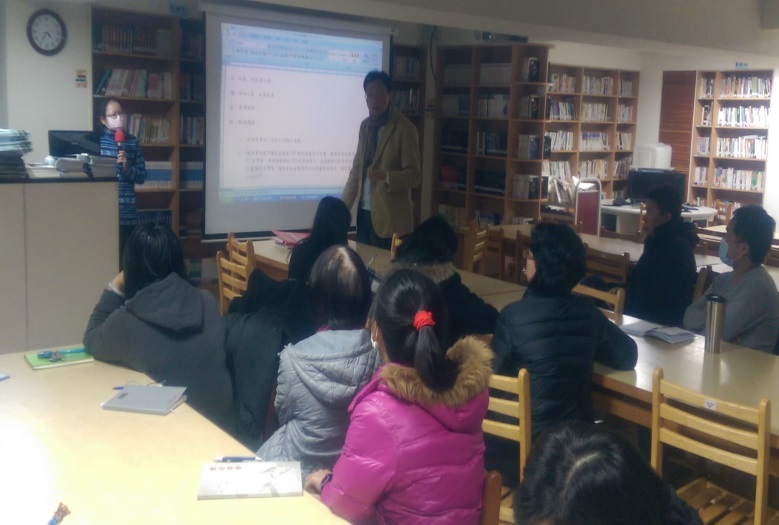 實驗研究組長報告校長致詞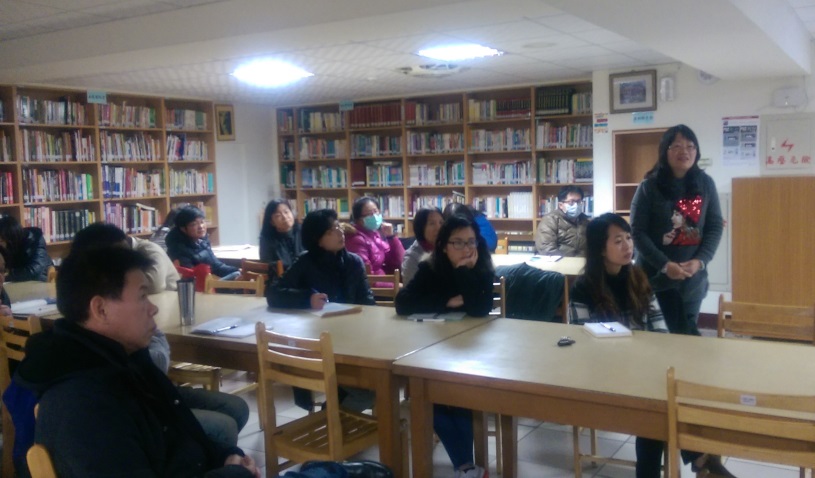 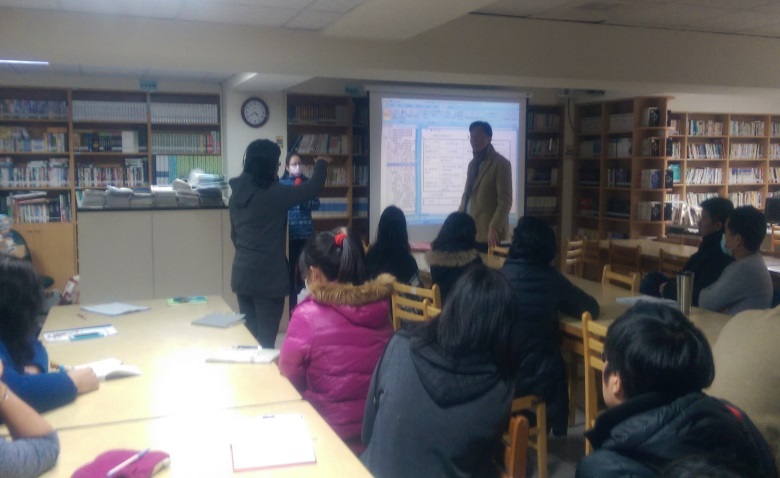 時尚造型科主任臨時動議說明時尚造型科主任臨時動議說明